VETERINARSKA    STANICAPoštovane kolege,želimo da Vas obavestimo da veterinarska stanica "Zoo Centar" iz Pančeva traži za radni odnos na neodređeno vreme doktora veterinarske medicine sa položenim državnim ispitom i licencom.S poštovanjem,VS"Zoo Centar" Pančevo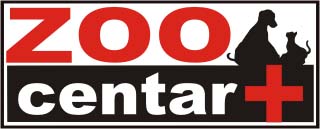 Svetog Save 34   Pancevo 26000tel:013/311-096 ,  063/88-43-123